ЧЕРКАСЬКА ОБЛАСНА РАДАГОЛОВАР О З П О Р Я Д Ж Е Н Н Я10.08.2021                                                                                      № 287-рПро нагородження Почесноюграмотою Черкаської обласної радиВідповідно до статті 55 Закону України «Про місцеве самоврядування
в Україні», рішення обласної ради від 25.03.2016 № 4-32/VІІ «Про Почесну грамоту Черкаської обласної ради» (зі змінами):1. Нагородити Почесною грамотою Черкаської обласної ради:за сумлінну працю, значний внесок у справу навчання і патріотичного виховання підростаючого покоління, популяризацію фізичної культури 
і спорту та з нагоди 30-ї річниці незалежності України:за багаторічну сумлінну працю, високий професіоналізм та з нагоди 30-ї річниці незалежності України:за високий професіоналізм, сумлінне виконання службових обов’язків 
у сфері міграції  та з нагоди 30-ї річниці незалежності України:за багаторічну сумлінну працю, активну громадську позицію та з нагоди 30-ї річниці незалежності України:за вагомий внесок у розвиток і популяризацію національної культури, збереження історичної пам’яті та з нагоди 30-ї річниці незалежності України:2. Контроль за виконанням розпорядження покласти на управління юридичного забезпечення та роботи з персоналом виконавчого апарату обласної ради.Голова		А. ПІДГОРНИЙБАБЮКА Сергія Васильовича–тренера-викладача Ватутінської дитячо-юнацької спортивної школи Ватутінської міської ради Черкаської області, учасника антитерористичної операції;ДУБОВОГО Іллю Вячеславовича–тренера-викладача Ватутінської дитячо-юнацької спортивної школи Ватутінської міської ради Черкаської області, учасника антитерористичної операції;ОЗІРНОГО Олексія Антоновича–директора Звенигородської дитячо-юнацької спортивної школи ім. Бардика;ЖОЛОМКО Анну Андріївну–директора центру надання соціальних послуг Катеринопільської селищної ради;ПРИХОДЬКА Андрія Петровича–лікаря-ендокринолога комунального некомерційного підприємства «Катеринопільська багатопрофільна лікарня»;ФАРТУХА Валерія Петровича–лікаря – нарколога-психіатра комунального некомерційного підприємства «Катеринопільська багатопрофільна лікарня»;КОЖУШКА Артема Вікторовича–начальника Звенигородського районного відділу Управління Державної міграційної служби України в Черкаській області;МАЦУЛЬСЬКУ Павліну Олександрівну–заступника голови правління з якості та технологій ПрАТ «Ватутінський комбінат вогнетривів»;МИЦИКА  Вадима Федоровича–заслуженого працівника культури України.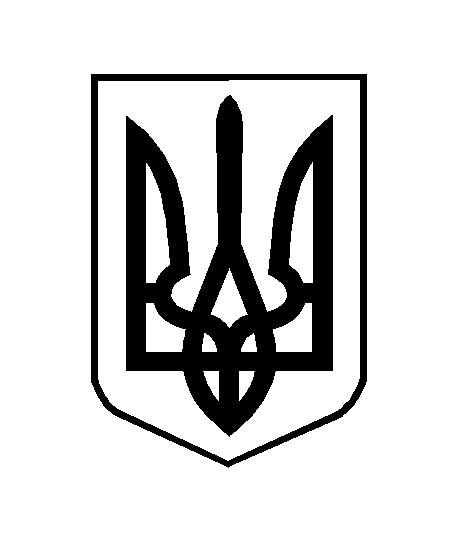 